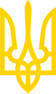 ЗАКОН УКРАЇНИПро внесення змін до деяких законодавчих актів України щодо функціонування місцевої та добровільної пожежної охорониІз змінами і доповненнями, внесеними
Законами України
 від 18 листопада 2021 року N 1909-IX
(який вводиться в дію з 1 січня 2024 року),
 від 22 листопада 2023 року N 3498-IXВерховна Рада України постановляє:I. Внести зміни до таких законодавчих актів України:1. У Кодексі законів про працю України (Відомості Верховної Ради УРСР, 1971 р., додаток до N 50, ст. 375):1) частину другу статті 42 доповнити пунктом 11 такого змісту:"11) працівникам, які є членами пожежно-рятувальних підрозділів для забезпечення добровільної пожежної охорони не менше року";2) частину другу статті 119 після слів "обов'язків, передбачених" доповнити словами "Кодексом цивільного захисту України".2. У Кодексі цивільного захисту України (Відомості Верховної Ради України, 2013 р., N 34 - 35, ст. 458):1) у статті 19:у частині першій:у пункті 5 слова "місцевою та добровільною пожежною охороною" виключити;у пункті 81 слова "забезпечення функціонування пожежно-рятувальних підрозділів місцевої пожежної охорони для гасіння пожеж" виключити;у частині другій:у пункті 5 слова "місцевої та добровільної пожежної охорони" замінити словами "пожежно-рятувальних підрозділів для забезпечення місцевої пожежної охорони та добровільної пожежної охорони";у пункті 81 слова "забезпечення функціонування пожежно-рятувальних підрозділів місцевої пожежної охорони для гасіння пожеж" виключити;2) частину другу статті 29 після слів "надзвичайних ситуацій" доповнити словами "та небезпечних подій";3) у статті 62:частину першу викласти в такій редакції:"1. У населених пунктах, в яких відсутні державні пожежно-рятувальні підрозділи, органи місцевого самоврядування за погодженням із центральним органом виконавчої влади, що реалізує державну політику у сфері цивільного захисту, або його територіальними органами (у разі їх утворення) утворюють пожежно-рятувальні підрозділи для забезпечення місцевої пожежної охорони.Пожежно-рятувальні підрозділи для забезпечення місцевої пожежної охорони також можуть утворюватися органами місцевого самоврядування у визначеному абзацом першим цієї частини порядку в населених пунктах, в яких утворені державні пожежно-рятувальні підрозділи.Пожежно-рятувальні підрозділи для забезпечення місцевої пожежної охорони в установленому законодавством порядку можуть залучатися до ліквідації наслідків надзвичайних ситуацій, проведення аварійно-рятувальних та інших невідкладних робіт.Пожежно-рятувальні підрозділи для забезпечення місцевої пожежної охорони можуть утворюватися як юридичні особи або їх відокремлені підрозділи.Порядок включення пожежно-рятувальних підрозділів для забезпечення місцевої пожежної охорони до планів залучення сил та засобів цивільного захисту для реагування на пожежі, інші небезпечні події, надзвичайні ситуації визначається порядком організації внутрішньої, гарнізонної та караульної служб в органах та підрозділах цивільного захисту";після частини першої доповнити новою частиною такого змісту:"2. Серед працівників пожежно-рятувальних підрозділів для забезпечення місцевої пожежної охорони виділяють основних та допоміжних.Основні працівники пожежно-рятувальних підрозділів для забезпечення місцевої пожежної охорони здійснюють гасіння пожеж, проводять аварійно-рятувальні та інші невідкладні роботи.Допоміжні працівники пожежно-рятувальних підрозділів для забезпечення місцевої пожежної охорони забезпечують її повсякденну діяльність.Основними працівниками пожежно-рятувальних підрозділів для забезпечення місцевої пожежної охорони можуть бути особи, які досягли 18 років, мають повну цивільну дієздатність, здатні за станом здоров'я виконувати покладені на них обов'язки, що підтверджується попередніми та періодичними медичними оглядами.Порядок проведення та періодичність медичних оглядів основних працівників пожежно-рятувальних підрозділів для місцевої пожежної охорони встановлюються центральним органом виконавчої влади, що забезпечує формування та реалізує державну політику у сфері охорони здоров'я.Основні працівники пожежно-рятувальних підрозділів для забезпечення місцевої пожежної охорони в обов'язковому порядку підлягають особистому страхуванню, що здійснюється за рахунок коштів відповідних органів місцевого самоврядування, які утворили такі підрозділи, відповідно до закону.Підготовка основних працівників пожежно-рятувальних підрозділів для забезпечення місцевої пожежної охорони здійснюється в закладах освіти центрального органу виконавчої влади, що реалізує державну політику у сфері цивільного захисту.Порядок підготовки, перепідготовки та підвищення кваліфікації основних працівників пожежно-рятувальних підрозділів для забезпечення місцевої пожежної охорони встановлюється центральним органом виконавчої влади, що забезпечує формування державної політики у сфері цивільного захисту.Основні працівники пожежно-рятувальних підрозділів для забезпечення місцевої пожежної охорони, які не пройшли відповідної підготовки, до гасіння пожеж, проведення аварійно-рятувальних та інших невідкладних робіт не допускаються".У зв'язку з цим частини другу - четверту вважати відповідно частинами третьою - п'ятою;частину четверту доповнити абзацом другим такого змісту:"Територіальні громади можуть здійснювати співробітництво відповідно до Закону України "Про співробітництво територіальних громад" з метою спільного забезпечення місцевої пожежної охорони";частину п'яту доповнити абзацами другим і третім такого змісту:"Повноваження щодо координації та контролю за діяльністю пожежно-рятувальних підрозділів для забезпечення місцевої пожежної охорони покладаються на органи місцевого самоврядування, що утворили такі пожежно-рятувальні підрозділи, та центральний орган виконавчої влади, що реалізує державну політику у сфері цивільного захисту.Порядок утворення та функціонування пожежно-рятувальних підрозділів для забезпечення місцевої пожежної охорони затверджується Кабінетом Міністрів України";доповнити частиною шостою такого змісту:"6. До роботи у складі пожежно-рятувальних підрозділів для забезпечення місцевої пожежної охорони на підставі відповідних договорів можуть залучатися члени пожежно-рятувальних підрозділів для забезпечення добровільної пожежної охорони";4) статтю 63 викласти в такій редакції:"Стаття 63. Добровільна пожежна охорона1. Для здійснення заходів із запобігання виникненню пожеж, їх гасіння, проведення аварійно-рятувальних та інших невідкладних робіт органи місцевого самоврядування, громадські організації, суб'єкти господарювання, інші юридичні особи можуть утворювати пожежно-рятувальні підрозділи для забезпечення добровільної пожежної охорони.Пожежно-рятувальні підрозділи для забезпечення добровільної пожежної охорони можуть утворюватися як юридичні особи або їх відокремлені підрозділи.Порядок включення пожежно-рятувальних підрозділів для забезпечення добровільної пожежної охорони до планів залучення сил та засобів цивільного захисту для реагування на пожежі, інші небезпечні події, надзвичайні ситуації визначається порядком організації внутрішньої, гарнізонної та караульної служб в органах та підрозділах цивільного захисту.2. Пожежно-рятувальні підрозділи для забезпечення добровільної пожежної охорони можуть утворюватися:органами місцевого самоврядування - з числа осіб, які постійно проживають на відповідній території;громадськими організаціями - з числа членів таких організацій;суб'єктами господарювання, іншими юридичними особами - з числа їх працівників.Членами пожежно-рятувальних підрозділів для забезпечення добровільної пожежної охорони можуть бути особи, які досягли 18 років, мають повну цивільну дієздатність, здатні за станом здоров'я виконувати покладені на них обов'язки, що підтверджується попередніми та періодичними медичними оглядами, та звернулися до суб'єкта, який утворив пожежно-рятувальний підрозділ для забезпечення добровільної пожежної охорони, з відповідною заявою.Порядок проведення та періодичність медичних оглядів членів пожежно-рятувальних підрозділів для забезпечення добровільної пожежної охорони встановлюються центральним органом виконавчої влади, що забезпечує формування та реалізує державну політику у сфері охорони здоров'я.Прийняття до пожежно-рятувальних підрозділів для забезпечення добровільної пожежної охорони неповнолітніх учасників здійснюється за письмовою згодою їхніх батьків або інших законних представників.Учасники пожежно-рятувальних підрозділів для забезпечення добровільної пожежної охорони не можуть брати участь у гасінні пожеж та проведенні аварійно-рятувальних та інших невідкладних робіт. Учасники пожежно-рятувальних підрозділів для забезпечення добровільної пожежної охорони, які не відповідають вимогам, встановленим абзацом п'ятим цієї частини, беруть участь у діяльності пожежно-рятувальних підрозділів для забезпечення добровільної пожежної охорони виключно в межах виконання завдань, передбачених пунктами 1 - 3 частини тринадцятої цієї статті.3. Завдання і повноваження пожежно-рятувальних підрозділів для забезпечення добровільної пожежної охорони, права та обов'язки їх членів та учасників визначаються положеннями про такі підрозділи, що затверджуються органами місцевого самоврядування, громадськими організаціями, керівниками суб'єктів господарювання, інших юридичних осіб, що їх утворили, за погодженням із центральним органом виконавчої влади, що реалізує державну політику у сфері цивільного захисту, або його територіальними органами (у разі їх утворення).Повноваження щодо координації та контролю за діяльністю пожежно-рятувальних підрозділів для забезпечення добровільної пожежної охорони покладаються на суб'єктів, які утворили такі пожежно-рятувальні підрозділи, та центральний орган виконавчої влади, що реалізує державну політику у сфері цивільного захисту.Порядок утворення та функціонування пожежно-рятувальних підрозділів для забезпечення добровільної пожежної охорони затверджується Кабінетом Міністрів України.Облік членів та учасників пожежно-рятувального підрозділу для забезпечення добровільної пожежної охорони здійснюється суб'єктом, який утворив відповідний пожежно-рятувальний підрозділ.Порядок обліку членів та учасників пожежно-рятувальних підрозділів для забезпечення добровільної пожежної охорони та їх залучення до гасіння пожеж, проведення аварійно-рятувальних та інших невідкладних робіт встановлюється центральним органом виконавчої влади, що забезпечує формування державної політики у сфері цивільного захисту.4. Члени пожежно-рятувальних підрозділів для забезпечення добровільної пожежної охорони зобов'язані:1) брати участь у здійсненні заходів із запобігання виникненню пожеж, їх гасіння, проведення аварійно-рятувальних та інших невідкладних робіт;2) повідомляти центральний орган виконавчої влади, що реалізує державну політику у сфері цивільного захисту, його територіальні органи (у разі їх утворення) про виявлені порушення встановлених законодавством вимог пожежної та техногенної безпеки;3) виконувати законні вимоги керівника робіт з ліквідації наслідків надзвичайної ситуації та/або керівника гасіння пожежі;4) додержуватися встановлених вимог безпеки та охорони праці при здійсненні заходів із запобігання виникненню пожеж, їх гасіння, проведення аварійно-рятувальних та інших невідкладних робіт;5) дотримуватися порядку дій у надзвичайних ситуаціях та під час гасіння пожеж, вимог цього Кодексу та інших нормативно-правових актів з питань пожежної та техногенної безпеки, цивільного захисту, у тому числі під час здійснення заходів, пов'язаних із запобіганням виникненню пожеж, їх гасінням, проведенням аварійно-рятувальних та інших невідкладних робіт.Керівник робіт з ліквідації наслідків надзвичайної ситуації та/або керівник гасіння пожежі не несе відповідальності за невиконання членом пожежно-рятувального підрозділу для забезпечення добровільної пожежної охорони законних вимог такого керівника під час здійснення заходів із запобігання виникненню пожеж, їх гасіння, проведення аварійно-рятувальних та інших невідкладних робіт, а також недодержання членом пожежно-рятувального підрозділу для забезпечення добровільної пожежної охорони вимог, передбачених пунктами 4 і 5 цієї частини.5. Члени пожежно-рятувальних підрозділів для забезпечення добровільної пожежної охорони під час виконання своїх обов'язків із запобігання виникненню пожеж, їх гасіння, проведення аварійно-рятувальних та інших невідкладних робіт мають право:1) вимагати від інших осіб додержання правил поведінки, безпеки і порядку дій у надзвичайних ситуаціях, а також нормативно-правових актів з питань пожежної та техногенної безпеки, цивільного захисту;2) користуватися закріпленими за відповідними пожежно-рятувальними підрозділами пожежною технікою, обладнанням і спорядженням;3) проводити інформування населення з питань пожежної та техногенної безпеки, цивільного захисту;4) інформувати керівника пожежно-рятувального підрозділу для забезпечення добровільної пожежної охорони про порушення у сфері пожежної та техногенної безпеки, цивільного захисту, а також вносити пропозиції щодо їх запобігання.6. Члени пожежно-рятувальних підрозділів для забезпечення добровільної пожежної охорони в обов'язковому порядку підлягають особистому страхуванню, що здійснюється за рахунок коштів суб'єктів, які утворили такі підрозділи, відповідно до закону.7. Підготовка, перепідготовка членів пожежно-рятувальних підрозділів для забезпечення добровільної пожежної охорони здійснюється у закладах освіти центрального органу виконавчої влади, що реалізує державну політику у сфері цивільного захисту, та не потребує присвоєння їм відповідного професійно-кваліфікаційного рівня.Порядок підготовки, перепідготовки членів пожежно-рятувальних підрозділів для забезпечення добровільної пожежної охорони встановлюється центральним органом виконавчої влади, що забезпечує формування державної політики у сфері цивільного захисту.Члени пожежно-рятувальних підрозділів для забезпечення добровільної пожежної охорони, які не пройшли відповідної підготовки, до гасіння пожеж, проведення аварійно-рятувальних та інших невідкладних робіт не допускаються.8. Для участі в гасінні пожеж, проведенні аварійно-рятувальних та інших невідкладних робіт члени пожежно-рятувальних підрозділів для забезпечення добровільної пожежної охорони забезпечуються спеціальним одягом, спорядженням і засобами індивідуального захисту за рахунок коштів суб'єктів, які утворили такі підрозділи.9. Члени пожежно-рятувальних підрозділів для забезпечення добровільної пожежної охорони можуть залучатися до роботи у складі пожежно-рятувальних підрозділів для забезпечення місцевої пожежної охорони на підставі відповідних договорів.10. На період залучення членів пожежно-рятувальних підрозділів для забезпечення добровільної пожежної охорони до гасіння пожеж, проведення аварійно-рятувальних та інших невідкладних робіт, проходження підготовки, перепідготовки за ними зберігається місце роботи (посада) та середня заробітна плата за основним місцем роботи.11. Членам пожежно-рятувальних підрозділів для забезпечення добровільної пожежної охорони, які залучалися до гасіння пожеж або проведення аварійно-рятувальних та інших невідкладних робіт, може бути виплачена винагорода за рахунок коштів місцевого бюджету, громадських організацій, суб'єктів господарювання, інших юридичних осіб та інших не заборонених законодавством джерел.12. Органи місцевого самоврядування, громадські організації, суб'єкти господарювання, інші юридичні особи можуть встановлювати додаткові гарантії соціального захисту членам пожежно-рятувальних підрозділів для забезпечення добровільної пожежної охорони.13. Учасники пожежно-рятувальних підрозділів для забезпечення добровільної пожежної охорони мають право:1) проводити серед населення просвітницьку та інформаційну діяльність з питань пожежної та техногенної безпеки, цивільного захисту;2) популяризувати добровільну пожежну охорону;3) брати участь у публічних, масових та інших заходах, що організовуються та проводяться органом місцевого самоврядування, громадською організацією або суб'єктом господарювання, іншою юридичною особою, що прийняли рішення про утворення відповідного пожежно-рятувального підрозділу для забезпечення добровільної пожежної охорони;4) проводити агітацію та здійснювати добір осіб, які можуть стати членами або учасниками пожежно-рятувальних підрозділів для забезпечення добровільної пожежної охорони;5) інші права, передбачені порядком утворення та функціонування пожежно-рятувальних підрозділів для забезпечення добровільної пожежної охорони.14. З метою забезпечення добровільної пожежної охорони Рада міністрів Автономної Республіки Крим, місцеві державні адміністрації, органи місцевого самоврядування, громадські об'єднання, суб'єкти господарювання, інші юридичні особи та громадяни можуть безоплатно надавати пожежно-рятувальним підрозділам для забезпечення добровільної пожежної охорони у користування будівлі, споруди, приміщення, транспортні засоби, засоби зв'язку та інше необхідне майно.Фінансування і матеріально-технічне забезпечення пожежно-рятувальних підрозділів для забезпечення добровільної пожежної охорони може здійснюватися також за рахунок інших не заборонених законодавством джерел".3. У Законі України "Про відпустки" (Відомості Верховної Ради України, 1997 р., N 2, ст. 4 із наступними змінами):1) частину чотирнадцяту статті 10 доповнити пунктом 91 такого змісту:"91) працівникам, які є членами пожежно-рятувальних підрозділів для забезпечення добровільної пожежної охорони не менше року";2) частину першу статті 25 доповнити пунктом 19 такого змісту:"19) працівникам, які є членами пожежно-рятувальних підрозділів для забезпечення добровільної пожежної охорони не менше року, - тривалістю до 5 календарних днів щороку, а членам добровільних формувань цивільного захисту - тривалістю до 5 календарних днів у рік залучення їх до виконання завдань із запобігання та ліквідації наслідків надзвичайних ситуацій у складі добровільних формувань цивільного захисту".4. Пункт 4 розділу I втратив чинність з 01.01.2024 р.(у зв'язку з втратою чинності Законом України від 07.03.96 р. N 85/96-ВР згідно із Законом України від 18.11.2021 р. N 1909-IX)5. У розділі XV "Прикінцеві та перехідні положення" Закону України "Про страхування" від 18 листопада 2021 року N 1909-IX:1) абзаци сьомий - десятий підпункту 7 пункту 3 виключити;2) підпункт 2 пункту 5 розділу І виключено(згідно із Законом України
 від 22.11.2023 р. N 3498-IX)II. Прикінцеві положення1. Цей Закон набирає чинності з 1 січня 2023 року, крім:пункту 5 розділу I цього Закону, який набирає чинності з 1 січня 2024 року;пункту 2 цього розділу, який набирає чинності з дня, наступного за днем його опублікування.2. Кабінету Міністрів України:привести свої нормативно-правові акти у відповідність із цим Законом;забезпечити прийняття нормативно-правових актів, необхідних для реалізації положень цього Закону;забезпечити приведення міністерствами, іншими центральними органами виконавчої влади їх нормативно-правових актів у відповідність із цим Законом;забезпечити набрання чинності нормативно-правовими актами, зазначеними в абзацах другому - четвертому цього пункту, одночасно з набранням чинності цим Законом.Президент УкраїниВ. ЗЕЛЕНСЬКИЙм. Київ
16 листопада 2022 року
N 2750-IX